АДМИНИСТРАЦИЯЗАКРЫТОГО АДМИНИСТРАТИВНО-ТЕРРИТОРИАЛЬНОГО ОБРАЗОВАНИЯ СОЛНЕЧНЫЙПОСТАНОВЛЕНИЕО внесении изменений в муниципальную программу ЗАТО Солнечный Тверской области «Муниципальное управление и гражданское общество ЗАТО Солнечный Тверской области» на 2022-2030 годыВ соответствии со статьей 179 Бюджетного кодекса Российской Федерации и Решением Думы ЗАТО Солнечный от 12.05.2016г. № 28-5 «Положение о бюджетном процессе в ЗАТО Солнечный Тверской области», администрация ЗАТО СолнечныйПОСТАНОВЛЯЕТ:Внести в муниципальную программу ЗАТО Солнечный Тверской области «Муниципальное управление и гражданское общество ЗАТО Солнечный Тверской области» на 2022 - 2030 годы, утвержденную постановлением администрации ЗАТО Солнечный от 15.12.2021г. № 205 (далее – Программа), следующие изменения:в паспорте Программы слова «194 046,97 тыс. руб.» заменить словами «195 025,76»; слова «2023 год – 22 367,74 тыс. руб., из них: подпрограмма 1 – 6 393,18 тыс. руб.; подпрограмма 2 – 862,60 тыс. руб.; обеспечивающая подпрограмма – 15 081,96 тыс. руб.» заменить словами «2023 год – 23 346,52 тыс. руб., из них: подпрограмма 1 – 7 130,76 тыс. руб.; подпрограмма 2 – 897,60 тыс. руб.; обеспечивающая подпрограмма – 15 318,17 тыс. руб.».приложение 1 к Программе изложить в новой редакции согласно приложению 1 к настоящему постановлению.Настоящее Постановление вступает в силу с даты подписания и подлежит размещению на сайте администрации ЗАТО Солнечный.Глава ЗАТО Солнечный								В.А. Петров06.12.2023ЗАТО Солнечный№ 220Приложение № 1
к Постановлению администрации ЗАТО Солнечный
от 06.12.2023 № 220Приложение № 1
к Постановлению администрации ЗАТО Солнечный
от 06.12.2023 № 220Приложение № 1
к Постановлению администрации ЗАТО Солнечный
от 06.12.2023 № 220Приложение № 1
к Постановлению администрации ЗАТО Солнечный
от 06.12.2023 № 220Приложение № 1
к Постановлению администрации ЗАТО Солнечный
от 06.12.2023 № 220Приложение № 1
к Постановлению администрации ЗАТО Солнечный
от 06.12.2023 № 220Характеристика муниципальной программы ЗАТО Солнечный Тверской области
"Муниципальное управление и гражданское общество ЗАТО Солнечный"
на 2022-2030 годыХарактеристика муниципальной программы ЗАТО Солнечный Тверской области
"Муниципальное управление и гражданское общество ЗАТО Солнечный"
на 2022-2030 годыХарактеристика муниципальной программы ЗАТО Солнечный Тверской области
"Муниципальное управление и гражданское общество ЗАТО Солнечный"
на 2022-2030 годыХарактеристика муниципальной программы ЗАТО Солнечный Тверской области
"Муниципальное управление и гражданское общество ЗАТО Солнечный"
на 2022-2030 годыХарактеристика муниципальной программы ЗАТО Солнечный Тверской области
"Муниципальное управление и гражданское общество ЗАТО Солнечный"
на 2022-2030 годыХарактеристика муниципальной программы ЗАТО Солнечный Тверской области
"Муниципальное управление и гражданское общество ЗАТО Солнечный"
на 2022-2030 годыХарактеристика муниципальной программы ЗАТО Солнечный Тверской области
"Муниципальное управление и гражданское общество ЗАТО Солнечный"
на 2022-2030 годыХарактеристика муниципальной программы ЗАТО Солнечный Тверской области
"Муниципальное управление и гражданское общество ЗАТО Солнечный"
на 2022-2030 годыХарактеристика муниципальной программы ЗАТО Солнечный Тверской области
"Муниципальное управление и гражданское общество ЗАТО Солнечный"
на 2022-2030 годыХарактеристика муниципальной программы ЗАТО Солнечный Тверской области
"Муниципальное управление и гражданское общество ЗАТО Солнечный"
на 2022-2030 годыХарактеристика муниципальной программы ЗАТО Солнечный Тверской области
"Муниципальное управление и гражданское общество ЗАТО Солнечный"
на 2022-2030 годыХарактеристика муниципальной программы ЗАТО Солнечный Тверской области
"Муниципальное управление и гражданское общество ЗАТО Солнечный"
на 2022-2030 годыХарактеристика муниципальной программы ЗАТО Солнечный Тверской области
"Муниципальное управление и гражданское общество ЗАТО Солнечный"
на 2022-2030 годыХарактеристика муниципальной программы ЗАТО Солнечный Тверской области
"Муниципальное управление и гражданское общество ЗАТО Солнечный"
на 2022-2030 годыПринятые сокращения
1. Программа - муниципальная программа ЗАТО Солнечный;
2. Подпрограмма - подпрограмма муниципальной программы ЗАТО Солнечный
3. Код администратора программы - 001Принятые сокращения
1. Программа - муниципальная программа ЗАТО Солнечный;
2. Подпрограмма - подпрограмма муниципальной программы ЗАТО Солнечный
3. Код администратора программы - 001Принятые сокращения
1. Программа - муниципальная программа ЗАТО Солнечный;
2. Подпрограмма - подпрограмма муниципальной программы ЗАТО Солнечный
3. Код администратора программы - 001Принятые сокращения
1. Программа - муниципальная программа ЗАТО Солнечный;
2. Подпрограмма - подпрограмма муниципальной программы ЗАТО Солнечный
3. Код администратора программы - 001Принятые сокращения
1. Программа - муниципальная программа ЗАТО Солнечный;
2. Подпрограмма - подпрограмма муниципальной программы ЗАТО Солнечный
3. Код администратора программы - 001Принятые сокращения
1. Программа - муниципальная программа ЗАТО Солнечный;
2. Подпрограмма - подпрограмма муниципальной программы ЗАТО Солнечный
3. Код администратора программы - 001Принятые сокращения
1. Программа - муниципальная программа ЗАТО Солнечный;
2. Подпрограмма - подпрограмма муниципальной программы ЗАТО Солнечный
3. Код администратора программы - 001Принятые сокращения
1. Программа - муниципальная программа ЗАТО Солнечный;
2. Подпрограмма - подпрограмма муниципальной программы ЗАТО Солнечный
3. Код администратора программы - 001Принятые сокращения
1. Программа - муниципальная программа ЗАТО Солнечный;
2. Подпрограмма - подпрограмма муниципальной программы ЗАТО Солнечный
3. Код администратора программы - 001Принятые сокращения
1. Программа - муниципальная программа ЗАТО Солнечный;
2. Подпрограмма - подпрограмма муниципальной программы ЗАТО Солнечный
3. Код администратора программы - 001Принятые сокращения
1. Программа - муниципальная программа ЗАТО Солнечный;
2. Подпрограмма - подпрограмма муниципальной программы ЗАТО Солнечный
3. Код администратора программы - 001Принятые сокращения
1. Программа - муниципальная программа ЗАТО Солнечный;
2. Подпрограмма - подпрограмма муниципальной программы ЗАТО Солнечный
3. Код администратора программы - 001Принятые сокращения
1. Программа - муниципальная программа ЗАТО Солнечный;
2. Подпрограмма - подпрограмма муниципальной программы ЗАТО Солнечный
3. Код администратора программы - 001Принятые сокращения
1. Программа - муниципальная программа ЗАТО Солнечный;
2. Подпрограмма - подпрограмма муниципальной программы ЗАТО Солнечный
3. Код администратора программы - 001Принятые сокращения
1. Программа - муниципальная программа ЗАТО Солнечный;
2. Подпрограмма - подпрограмма муниципальной программы ЗАТО Солнечный
3. Код администратора программы - 001Принятые сокращения
1. Программа - муниципальная программа ЗАТО Солнечный;
2. Подпрограмма - подпрограмма муниципальной программы ЗАТО Солнечный
3. Код администратора программы - 001Принятые сокращения
1. Программа - муниципальная программа ЗАТО Солнечный;
2. Подпрограмма - подпрограмма муниципальной программы ЗАТО Солнечный
3. Код администратора программы - 001Принятые сокращения
1. Программа - муниципальная программа ЗАТО Солнечный;
2. Подпрограмма - подпрограмма муниципальной программы ЗАТО Солнечный
3. Код администратора программы - 001Принятые сокращения
1. Программа - муниципальная программа ЗАТО Солнечный;
2. Подпрограмма - подпрограмма муниципальной программы ЗАТО Солнечный
3. Код администратора программы - 001Принятые сокращения
1. Программа - муниципальная программа ЗАТО Солнечный;
2. Подпрограмма - подпрограмма муниципальной программы ЗАТО Солнечный
3. Код администратора программы - 001Принятые сокращения
1. Программа - муниципальная программа ЗАТО Солнечный;
2. Подпрограмма - подпрограмма муниципальной программы ЗАТО Солнечный
3. Код администратора программы - 001Принятые сокращения
1. Программа - муниципальная программа ЗАТО Солнечный;
2. Подпрограмма - подпрограмма муниципальной программы ЗАТО Солнечный
3. Код администратора программы - 001Принятые сокращения
1. Программа - муниципальная программа ЗАТО Солнечный;
2. Подпрограмма - подпрограмма муниципальной программы ЗАТО Солнечный
3. Код администратора программы - 001Принятые сокращения
1. Программа - муниципальная программа ЗАТО Солнечный;
2. Подпрограмма - подпрограмма муниципальной программы ЗАТО Солнечный
3. Код администратора программы - 001Принятые сокращения
1. Программа - муниципальная программа ЗАТО Солнечный;
2. Подпрограмма - подпрограмма муниципальной программы ЗАТО Солнечный
3. Код администратора программы - 001Принятые сокращения
1. Программа - муниципальная программа ЗАТО Солнечный;
2. Подпрограмма - подпрограмма муниципальной программы ЗАТО Солнечный
3. Код администратора программы - 001Принятые сокращения
1. Программа - муниципальная программа ЗАТО Солнечный;
2. Подпрограмма - подпрограмма муниципальной программы ЗАТО Солнечный
3. Код администратора программы - 001Принятые сокращения
1. Программа - муниципальная программа ЗАТО Солнечный;
2. Подпрограмма - подпрограмма муниципальной программы ЗАТО Солнечный
3. Код администратора программы - 001Коды бюджетной классификацииЦели программы, подпрограммы, задачи подпрограммы, мероприятия (административные мероприятия) подпрограммы и их показателиЕд.Годы реализацииГоды реализацииГоды реализацииГоды реализацииГоды реализацииГоды реализацииГоды реализацииГоды реализацииГоды реализацииЦелевое (суммарное) значение показателяЦелевое (суммарное) значение показателяРП, КЦСРЦели программы, подпрограммы, задачи подпрограммы, мероприятия (административные мероприятия) подпрограммы и их показателиизм.202220232024202520262027202820292030значениеГод достижения42345678910111213140000 07 0 00 00000Программа, всеготыс. рублей24 672,0423 346,5220 820,0421 615,6120 914,3120 914,3120 914,3120 914,3120 914,31195 025,762030Цель программы Создание условий для эффективного функционирования администрации ЗАТО Солнечный по исполнению полномочий, предоставлению качественных услуг населению, развитию гражданского обществаххххххххххххПоказатель 1 Количество муниципальных служащих в муниципальном образовании ЗАТО Солнечный, не болееединиц212121212121212121х2030Показатель 2 Общий объем расходов бюджета ЗАТО Солнечный на содержание работников ОМСУ в расчете на одного жителярублейх2030Показатель 3 Доля населения, охваченного информацией средств массовой информации ЗАТО Солнечный%7070707070707070707020300000 07 1 00 00000Подпрограмма 1 Создание условий для эффективного функционирования администрации ЗАТО Солнечный Тверской области тыс. рублей8 333,307 130,765 104,185 902,806 207,306 207,306 207,306 207,306 207,3057 507,5420300000 07 1 01 00000Задача 1 Развитие кадрового потенциала администрации ЗАТО Солнечныйтыс. рублей553,84557,84527,84527,84527,84527,84527,84527,84527,844 806,5620300104 07 1 01 20010Мероприятие 1.001 Профессиональная переподготовка и повышение квалификации муниципальных служащих. тыс. руб.26,0030,000,000,000,000,000,000,000,0056,002022Показатель 1 Количество муниципальных служащих, направленных на повышение квалификации и профессиональную переподготовкучеловек33000000032022Административное мероприятие 1.003 Осуществление мер по профилактике коррупционных проявлений в границах ЗАТО Солнечныйда/нетдададададададададада2030Показатель 1 Количество муниципальных служащих, прошедших обучение по программам профилактики и предупреждения коррупции в органах муниципальной властичеловек111111111хх1003 07 1 01 20020Мероприятие 1.004 Выплата пенсии за выслугу лет муниципальным служащим, замещавшим муниципальные должности и должности муниципальной службы ЗАТО Солнечныйтыс. руб.527,84527,84527,84527,84527,84527,84527,84527,84527,844 750,562030Показатель 1 Количество граждан, муниципальных служащих, замещавших должности муниципальной службы ЗАТО Солнечный, получающих пенсию за выслугу летчеловек7777777776320300000 07 1 02 00000Задача   2 Организационное обеспечение деятельности, информационной открытости администрации ЗАТО Солнечный Тверской областитыс. рублей7 779,466 572,924 576,345 374,965 679,465 679,465 679,465 679,465 679,4652 700,982030Показатель 1 Доля населения, охваченного информацией средств массовой информации ЗАТО Солнечный%7070707070707070707020300113 07 1 02 20010Мероприятие 2.001 Обеспечение проведения мероприятий с участием главы ЗАТО Солнечный и администрации ЗАТО Солнечный тыс. руб.50,0050,000,000,000,000,000,000,000,00100,002030Показатель 1 Количество проведенных официальных мероприятийединиц22000000022022Административное мероприятие 1.001 Ведение официального сайта администрации ЗАТО Солнечный Тверской области(да/нет)дадададададададададахПоказатель 1 Доля НПА администрации ЗАТО Солнечный, размещенных на сайте%100100100100100100100100100100х1202 07 1 02 20020Мероприятие 2.002 Информирование населения ЗАТО Солнечный Тверской области о деятельности органов местного самоуправления ЗАТО Солнечный Тверской области, основных направлениях социально-экономического развития ЗАТО Солнечный Тверской области через электронные и печатные средства массовой информациитыс. руб.326,72359,40150,4015,60326,72326,72326,72326,72326,722 485,722030Показатель 2 Количество выпусков официального печатного органа администрации ЗАТО Солнечный - газета Городомля на Селигереединиц1212121212121212127220300113 07 1 02 20040Мероприятие 2.003 Обеспечение деятельности МКУ СХТО ЗАТО Солнечныйтыс. руб.7 402,746 163,524 425,945 359,365 352,745 352,745 352,745 352,745 352,7450 115,2620300000 07 2 00 00000Подпрограмма 2 Обеспечение взаимодействия с исполнительными органами государственной власти Тверской областитыс. рублей882,50897,60904,90913,4030,0030,0030,0030,0030,003 748,4020300000 07 2 01 00000Задача 1 Обеспечение взаимодействия с исполнительными органами государственной власти Тверской областитыс. рублей25,0035,0030,0030,0030,0030,0030,0030,0030,00270,002030Показатель 1 Доля мероприятий, проводимых исполнительными органами государственной власти Тверской области, в которых приняли участие представители администрации ЗАТО Солнечный%9090909090909090909020300113 07 2 01 20010Мероприятие 1.001 Взаимодействие с Ассоциацией Совет муниципальных образований Тверской областитыс. руб.25,0035,0030,0030,0030,0030,0030,0030,0030,00270,002030Показатель 1 Доля мероприятий Ассоциации Совет муниципальных образований Тверской области, в которых приняли участие представители ОМСУ ЗАТО Солнечный%1001001001001001001001001001002030Административное мероприятие 1.002 Взаимодействие с Министерством по делам территориальных образований Тверской областида/нетдададададададададада2030Показатель 1 Доля мероприятий Министерства по делам территориальных образований Тверской области, в которых приняли участие представители ОМСУ ЗАТО Солнечный%10010010010010010010010010010020300000 07 2 02 00000Задача 2 Исполнение администрацией ЗАТО Солнечный отдельных переданных государственных полномочийтыс. рублей857,50862,60874,90883,400,000,000,000,000,003 478,402024Показатель Количество реализованных государственных полномочийединиц555000000х20241004 07 2 02 10500Осуществление государственных полномочий Тверской области по предоставлению компенсации части родительской платы за присмотр и уход за ребенком в муниципальных образовательных организациях и иных образовательных организациях (за исключением государственных образовательных организаций), реализующих образовательную программу дошкольного образованиятыс. руб.308,40272,70272,70272,700,000,000,000,000,001 126,502024Показатель Количество семей с детьми, получающих компенсацию части родительской платыединиц636363630000025220240113 07 2 02 10510Осуществление государственных полномочий Тверской области по созданию, исполнению полномочий и обеспечению деятельности комиссий по делам несовершеннолетних и защите их правтыс. руб.317,00336,30339,80343,400,000,000,000,000,001 336,502024Показатель Количество проведенных заседаний комиссии по делам несовершеннолетних и защите их правединиц4121212000004020240113 07 2 02 10540Осуществление отдельных государственных полномочий Тверской области по созданию административных комиссий и определению перечня должностных лиц, уполномоченных составлять протоколы об административных правонарушенияхтыс. руб.72,3079,9080,5081,200,000,000,000,000,00313,902024Показатель Количество составленных протоколов об административных правонарушенияхединиц000000000020240203 07 2 02 51180Осуществление полномочий Российской Федерации по первичному воинскому учету на территориях, где отсутствуют военные комиссариатытыс. руб.105,90118,40123,60127,800,000,000,000,000,00475,702024Показатель Количество граждан, состоящих на воинском учетеединиц3843843843840000015360304 07 2 05 59302Осуществление полномочий Российской Федерации по государственной регистрации актов гражданского состояниятыс. руб.53,9055,3058,3058,300,000,000,000,000,00225,802024Показатель Количество юридически значимых действий, совершенных отделом ЗАГСединиц7171717100000284,0020230000 07 9 00 00000Обеспечивающая подпрограмма тыс. рублей15 456,2415 318,1714 810,9614 799,4114 677,0114 677,0114 677,0114 677,0114 677,01133 769,8220300000 07 9 00 10920Средства на реализацию мероприятий по обращениям, поступающим к депутатам Законодательного Собрания Тверской областитыс. рублей100,0030,000,000,000,000,000,000,000,00130,0020220102 07 9 00 20010Обеспечение деятельности главы ЗАТО Солнечныйтыс. рублей2 020,642 018,251 812,041 812,041 812,041 812,041 812,041 812,041 812,0416 723,1720220104 07 9 00 20020Обеспечение деятельности аппарата администрации ЗАТО Солнечныйтыс. руб.9 673,739 515,279 244,279 232,729 110,339 110,339 110,339 110,339 110,3383 217,6220300104 07 9 00 20030Обеспечение деятельности служащих администрации ЗАТО Солнечныйтыс. руб.3 661,873 754,653 754,653 754,653 754,653 754,653 754,653 754,653 754,6533 699,032030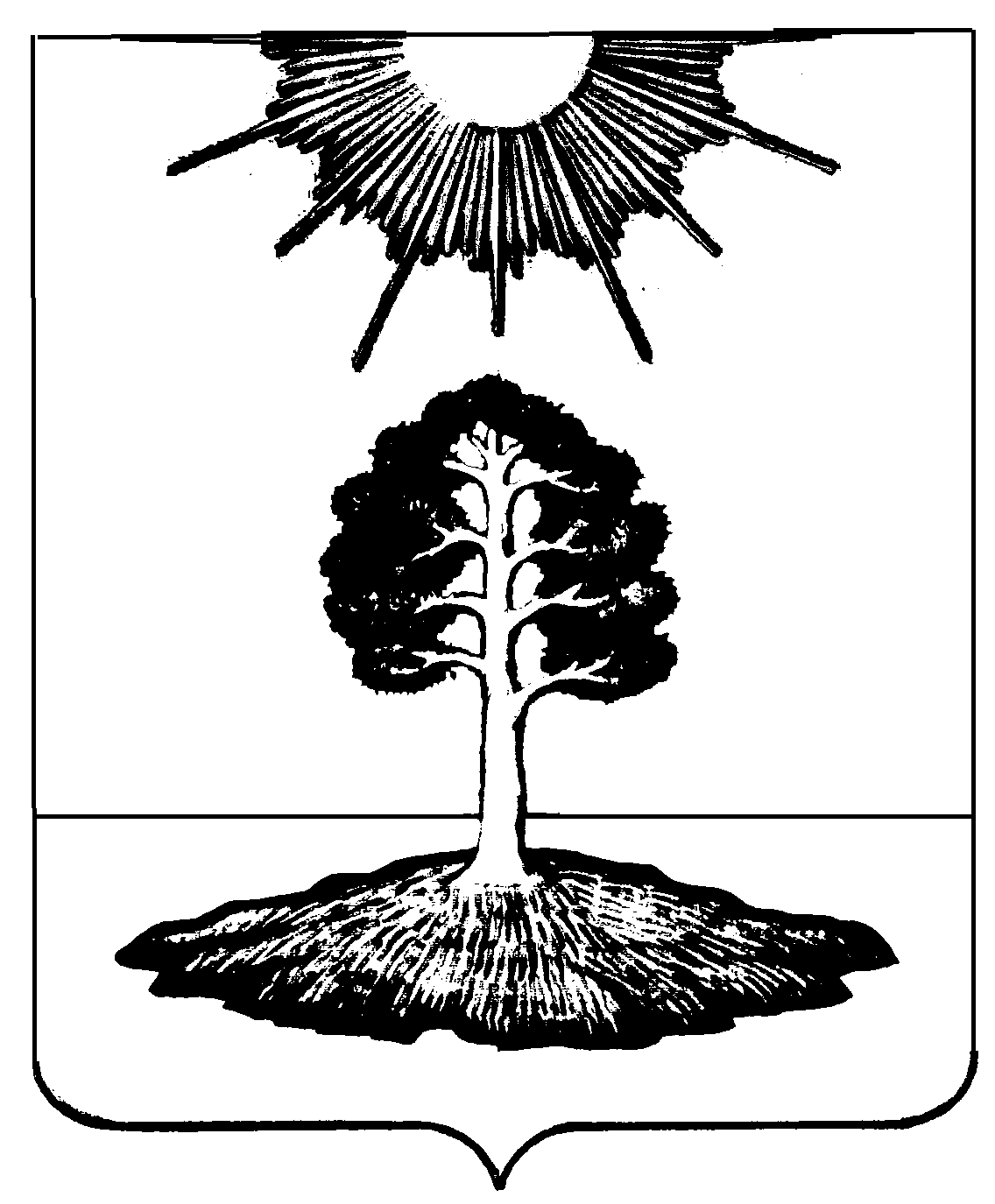 